BAS portfolio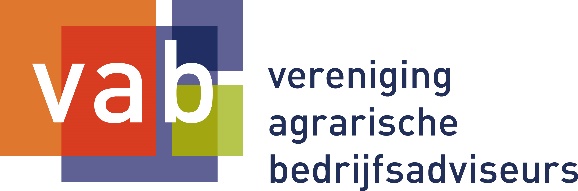 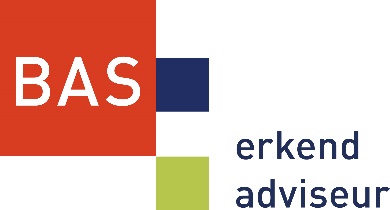 ten behoeve van opname in het BAS-registerNaam adviseur:	Adres:		Postcode en woonplaats:	Mail adres:		Telefoonnummer:Dit portfolio geeft inzage in mijn expertise inzake het hieronder vermelde nationale aandachtsgebied van het Bedrijfsadviseringssysteem (BAS) voor erkenning in het systeem. Dit portfolio maakt onderdeel uit van de beoordelingsprocedure om toegelaten te worden tot BAS op het specifiek aangegeven aandachtsgebied.De onderstaande onderbouwing laat zien dat ik op bovengenoemde nationale aandachtsgebied binnen het BAS als expert gezien mag worden:Opleidingen of specifieke opleidingsonderdelen in relatie tot bovengenoemde nationale aandachtsgebied binnen het BAS (met diploma’s en certificaten ter inzage).Permanente Educatie-punten specifiek op bovengenoemd aandachtsgebied (ook - met bewijsstukken - opgevoerd in het PE-registratiesysteem van de vab!).Advieservaring op bovengenoemde nationale aandachtsgebied binnen het BAS.Werk hier één of meerdere cases uit, die je expertise in integraal advieswerkzaamheden aantoont op bovengenoemde aandachtsgebied.Bovenstaande naar waarheid ingevuld	PE-controle doorgevoerdDatum:Plaats:Naam adviseur		vab secretariaat	expert aandachtsgebied[handtekening adviseur]	[handtekening vab]	[handtekening expert]Nota bene: dit document wordt strikt vertrouwelijk behandeld door het vab-secretariaat, waarbij alleen inzage verleend wordt  aan de leden van de BAS-commissie en de onafhankelijke expert en de certificerende instantie tijdens een toekomstige audit indien van toepassing.1    in te vullen door expert of vab secretariaat na inzage van documenten2    in te vullen door vab secretariaat na controle op aanwezigheid bewijsstukken in PE-systeem3    in te vullen door expert na telefonisch / online doorspreken van omschreven advieservaringen.A Kringlooplandbouw - A6 PrecisielandbouwMet de inzet van data uit diverse bronnen, benodigde software voor dataverwerking en autonome– en precisiewerktuigen om de kringloopdoelen te realiseren. Het verlagen van (externe) input, uitspoeling van grondstoffen en nutriënten, verminderen uitstoot schadelijke emissies, verbeteren product kwaliteit en versterken van biodiversiteit op en rond het erf.Datum activiteitNaam activiteitOrganisatorLocatieInzage 1Studiedruk (PE)JA / NEEJA / NEEJA / NEEJA / NEEDatum activiteitNaam activiteitOrganisatorLocatieBewijs 2PE-puntenJA / NEEJA / NEEJA / NEEJA / NEETijd adviseringOmschrijving adviseringLocatieTijd adviseringOmschrijving adviseringLocatie